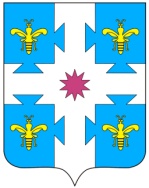 Об утверждении нормативных правовых актов или их отдельных частей, содержащих обязательные требования, требования, установленные муниципальными правовыми актами, соблюдение которых оценивается при проведении мероприятий по контролю при осуществлении муниципального контроля за сохранностью автомобильных дорог местного значения в границах Козловского района Чувашской РеспубликиВ соответствии с Федеральным законом от 06 октября 2003 г. N 131-ФЗ "Об общих принципах организации местного самоуправления в Российской Федерации", Федеральным законом от 26 декабря 2008 г. N 294-ФЗ "О защите прав юридических лиц и индивидуальных предпринимателей при осуществлении государственного контроля (надзора) и муниципального контроля", администрация Козловского района Чувашской Республики п о с т а н о в л я е т:Утвердить Перечень нормативных правовых актов или их отдельных частей, содержащих обязательные требования, требования, установленные муниципальными правовыми актами, соблюдение которых оценивается при проведении мероприятий по контролю при осуществлении муниципального контроля за сохранностью автомобильных дорог местного значения в границах Козловского района Чувашской Республики, согласно приложению № 1 к настоящему постановлению.Постановление Администрации Козловского района Чувашской Республики от 7 ноября 2017 г. N 501 "Об утверждении перечня нормативных документов, содержащих обязательные требования при осуществлении муниципального контроля за обеспечением сохранности автомобильных дорог общего пользования местного значения вне границ населенных пунктов в границах Козловского района" признать утратившим силу.Отделу строительства и общественной инфраструктуры администрации Козловского района Чувашской Республики обеспечивать  своевременную актуализацию Перечней по соответствующим видам муниципального контроля, указанных в приложение N 1  к настоящему постановлению.Настоящее постановление подлежит опубликованию на официальном сайте администрации Козловского района Чувашской Республики в сети "Интернет" и в периодическом печатном издании "Козловский вестник".Настоящее постановление вступает в силу после его официального опубликования.Контроль за выполнением настоящего постановления возложить на первого заместителя главы  администрации Козловского района Людкова А.Н.Глава администрацииКозловского района 								     Ф.Р. ИскандаровПриложение N 1
к Постановлению администрации Козловского района Чувашской Республики 
от 25.02.2022 N 106Перечень
нормативных правовых актов или их отдельных частей, содержащих обязательные требования, требования, установленные муниципальными правовыми актами, соблюдение которых оценивается при проведении мероприятий по контролю при осуществлении муниципального контроля за сохранностью автомобильных дорог местного значения в границах Козловского района Чувашской РеспубликиРаздел I. Международные договоры Российской Федерации и акты органов Евразийского экономического союзаРаздел II. Федеральные законыРаздел III. Указы Президента Российской Федерации, постановления и распоряжения Правительства Российской ФедерацииРаздел IV. Нормативные правовые акты федеральных органов исполнительной власти и нормативные документы федеральных органов исполнительной властиРаздел V. Иные нормативные документы, обязательность соблюдения которых установлена законодательством Российской ФедерацииРаздел VI. Законы и иные нормативные правовые акты Чувашской Республики, Собрания депутатов Козловского района Чувашской Республики, администрации Козловского района Чувашской РеспубликиN п.п.Наименование и реквизиты актаКраткое описание круга лиц и (или) перечня объектов, в отношении которых устанавливаются обязательные требованияУказание на структурные единицы акта, соблюдение которых оценивается при проведении мероприятий по контролю12341.TP ТС 014/2011. "Технический регламент таможенного союза "Безопасность автомобильных дорог", утвержденный Решением Комиссии Таможенного союза от 18 октября 2011 г. N 827Индивидуальные предприниматели и юридические лица, осуществляющие содержание автомобильных дорог местного значения в границах Козловского района Чувашской Республики части 13 и 14 статьи 3, статья 4, части 22 - 25 статьи 5, статья 61.TP ТС 014/2011. "Технический регламент таможенного союза "Безопасность автомобильных дорог", утвержденный Решением Комиссии Таможенного союза от 18 октября 2011 г. N 827Физические лица, индивидуальные предприниматели и юридические лица - владельцы (водители) крупногабаритных и (или) тяжеловесных транспортных средств, если маршрут, часть маршрута таких транспортных средств проходят по автомобильным дорогам местного значения в границах Козловского района Чувашской Республики, при условии, что указанный маршрут, часть маршрута не проходят по автомобильным дорогам регионального или межмуниципального значения, участкам таких автомобильных дорог, по автомобильным дорогам местного значения, расположенным на территориях двух и более муниципальных образований (поселений), федерального значения, участкам таких автомобильных дорогчасть 13.10 статьи 3N п.п.Наименование и реквизиты актаКраткое описание круга лиц и (или) перечня объектов, в отношении которых устанавливаются обязательные требованияУказание на структурные единицы акта, соблюдение которых оценивается при проведении мероприятий по контролю12341.Федеральный закон от 08.11.2007 N 257-ФЗ "Об автомобильных дорогах и о дорожной деятельности в Российской Федерации и о внесении изменений в отдельные законодательные акты Российской Федерации"Индивидуальные предприниматели и юридические лица, осуществляющие содержание автомобильных дорог местного значения в границах Козловского района Чувашской Республикистатья 171.Федеральный закон от 08.11.2007 N 257-ФЗ "Об автомобильных дорогах и о дорожной деятельности в Российской Федерации и о внесении изменений в отдельные законодательные акты Российской Федерации"Индивидуальные предприниматели и юридические лица, осуществляющие ремонт автомобильных дорог местного значения в границах Козловского района Чувашской Республикистатья 181.Федеральный закон от 08.11.2007 N 257-ФЗ "Об автомобильных дорогах и о дорожной деятельности в Российской Федерации и о внесении изменений в отдельные законодательные акты Российской Федерации"Физические лица, индивидуальные предприниматели и юридические лица - владельцы (водители) крупногабаритных и (или) тяжеловесных транспортных средств, если маршрут, часть маршрута таких транспортных средств проходят по автомобильным дорогам местного значения в границах Козловского района Чувашской Республики, при условии, что указанный маршрут, часть маршрута не проходят по автомобильным дорогам регионального или межмуниципального значения, участкам таких автомобильных дорог, по автомобильным дорогам местного значения, расположенным на территориях двух и более муниципальных образований (поселений), федерального значения, участкам таких автомобильных дорогстатьи 29, 311.Федеральный закон от 08.11.2007 N 257-ФЗ "Об автомобильных дорогах и о дорожной деятельности в Российской Федерации и о внесении изменений в отдельные законодательные акты Российской Федерации"Индивидуальные предприниматели и юридические лица - владельцы инженерных коммуникаций, осуществляющие прокладку, переустройство, перенос инженерных коммуникаций, их эксплуатация в границах полосы отвода и придорожных полос автомобильных дорог местного значения в границах Козловского района Чувашской Республикистатьи 19, 25, 261.Федеральный закон от 08.11.2007 N 257-ФЗ "Об автомобильных дорогах и о дорожной деятельности в Российской Федерации и о внесении изменений в отдельные законодательные акты Российской Федерации"Индивидуальные предприниматели и юридические лица, осуществляющие строительство, реконструкцию, капитальный ремонт пересечений и примыканий других автомобильных дорог (федерального, местного значения и частного) с автомобильной дорогой местного значения в границах Козловского района Чувашской Республикистатьи 20, 25, 261.Федеральный закон от 08.11.2007 N 257-ФЗ "Об автомобильных дорогах и о дорожной деятельности в Российской Федерации и о внесении изменений в отдельные законодательные акты Российской Федерации"Владельцы железнодорожных путей, осуществляющие их строительство (реконструкцию), ремонт и эксплуатацию в границах полосы отвода и придорожных полос автомобильных дорог местного значения в границах Козловского района Чувашской Республикистатьи 21, 25, 261.Федеральный закон от 08.11.2007 N 257-ФЗ "Об автомобильных дорогах и о дорожной деятельности в Российской Федерации и о внесении изменений в отдельные законодательные акты Российской Федерации"Лица, осуществляющие строительство, реконструкцию, капитальный ремонт объектов дорожного сервиса или реконструкцию, капитальный ремонт и ремонт примыканий объектов дорожного сервиса к автомобильным дорогам местного значения в границах Козловского района Чувашской Республикистатьи 22, 25, 261.Федеральный закон от 08.11.2007 N 257-ФЗ "Об автомобильных дорогах и о дорожной деятельности в Российской Федерации и о внесении изменений в отдельные законодательные акты Российской Федерации"Владельцы рекламных конструкций, размещаемых в границах полосы отвода и придорожных полос автомобильных дорог местного значения в границах Козловского района Чувашской Республикистатьи 25 и 261.Федеральный закон от 08.11.2007 N 257-ФЗ "Об автомобильных дорогах и о дорожной деятельности в Российской Федерации и о внесении изменений в отдельные законодательные акты Российской Федерации"Пользователи автомобильными дорогами местного значения в границах Козловского района Чувашской Республикистатья 302.Федеральный закон от 10.12.1995 N 196-ФЗ "О безопасности дорожного движения"Индивидуальные предприниматели и юридические лица, осуществляющие содержание и ремонт автомобильных дорог местного значения в границах Козловского района Чувашской Республикистатья 122.Федеральный закон от 10.12.1995 N 196-ФЗ "О безопасности дорожного движения"Индивидуальные предприниматели и юридические лица, осуществляющие обустройство автомобильных дорог местного значения в границах Козловского района Чувашской Республики объектами придорожного сервисастатья 132.Федеральный закон от 10.12.1995 N 196-ФЗ "О безопасности дорожного движения"юридические лица, индивидуальные предприниматели и гражданестатьи 14, 21N п.п.Наименование документа (обозначение)Сведения об утвержденииКраткое описание круга лиц и (или) перечня объектов, в отношении которых устанавливаются обязательные требованияУказание на структурные единицы акта, соблюдение которых оценивается при проведении мероприятий по контролю123451.О нормах отвода земель для размещения автомобильных дорог и (или) объектов дорожного сервисаПостановление Правительства Российской Федерации от 02.09.2009 N 717Индивидуальные предприниматели и юридические лица, осуществляющие обустройство автомобильных дорог местного значения в границах Козловского района Чувашской Республики объектами придорожного  сервисав полном объеме2.О минимально необходимых для обслуживания участников дорожного движения требованиях к обеспеченности автомобильных дорог общего пользования федерального, регионального или межмуниципального, местного значения объектами дорожного сервиса, размещаемыми в границах полос отвода автомобильных дорог, а также требованиях к перечню минимально необходимых услуг, оказываемых на таких объектах дорожного сервисаПостановление Правительства Российской Федерации от 28 октября 2020 г. N 1753Индивидуальные предприниматели и юридические лица, осуществляющие обустройство автомобильных дорог местного значения в границах Козловского района Чувашской Республики объектами придорожного сервисав полном объемеN п.п.Наименование документа (обозначение)Сведения об утвержденииКраткое описание круга лиц и (или) перечня объектов, в отношении которых устанавливаются обязательные требованияУказание на структурные единицы акта, соблюдение которых оценивается при проведении мероприятий по контролю123451.Порядок проведения оценки технического состояния автомобильных дорогПриказ Минтранса России от 07.07.2020 № 288Физические или юридические лица, являющиеся собственниками частной автомобильной дороги в границах Козловского района Чувашской Республикив полном объеме2.Порядок осуществления владельцем автомобильной дороги мониторинга соблюдения владельцем инженерных коммуникаций технических требований и условий, подлежащих обязательному исполнению, при прокладке, переносе, переустройстве инженерных коммуникаций и их эксплуатации в границах полос отвода и придорожных полос автомобильных дорогПриказ Минтранса России от 10.08.2020 N 296Юридические лица, индивидуальные предприниматели, осуществляющие прокладку, перенос или переустройство инженерных коммуникаций, их эксплуатацию в границах полос отвода и придорожных полос автомобильных дорог местного значения в границах Козловского района Чувашской Республикив полном объеме3.Об утверждении Классификации работ по капитальному ремонту, ремонту и содержанию автомобильных дорогПриказ Минтранса России от 16.11.2012 N 402Юридические лица, индивидуальные предприниматели, выполняющие работы по капитальному ремонту автомобильных дорог местного значения в границах Козловского района Чувашской Республикипункты 3, 43.Об утверждении Классификации работ по капитальному ремонту, ремонту и содержанию автомобильных дорогПриказ Минтранса России от 16.11.2012 N 402Юридические лица, индивидуальные предприниматели, выполняющие работы по ремонту автомобильных дорог местного значения в границах Козловского района Чувашской Республикипункт 53.Об утверждении Классификации работ по капитальному ремонту, ремонту и содержанию автомобильных дорогПриказ Минтранса России от 16.11.2012 N 402Юридические лица, индивидуальные предприниматели, выполняющие работы по содержанию автомобильных дорог местного значения в границах Козловского района Чувашской Республикипункты 6-10N п.п.Наименование документа (обозначение)Сведения об утвержденииКраткое описание круга лиц и (или) перечня объектов, в отношении которых устанавливаются обязательные требованияУказание на структурные единицы акта, соблюдение которых оценивается при проведении мероприятий по контролю123451.Национальный стандарт РФ ГОСТ Р 50597-2017. Дороги автомобильные и улицы. Требования к эксплуатационному состоянию, допустимому по условиям обеспечения безопасности дорожного движения. Методы контроляПриказ Федерального агентства по техническому регулированию и метрологии от 26.09.2017 N 1245-стЮридические лица, индивидуальные предприниматели, осуществляющие дорожную деятельность в границах Козловского района Чувашской Республикив полном объеме2.ГОСТ Р 52290-2004. Национальный стандарт Российской Федерации. Технические средства организации дорожного движения. Знаки дорожные. Общие технические требованияПриказ Ростехрегулирования от 15.12.2004 N 121-стЮридические лица, индивидуальные предприниматели, осуществляющие дорожную деятельность в границах Козловского района Чувашской Республикив полном объеме3.ГОСТ Р 52605-2006. Национальный стандарт Российской Федерации. Технические средства организации дорожного движения. Искусственные неровности. Общие технические требования. Правила примененияПриказ Ростехрегулирования от 11.12.2006 N 295-стЮридические лица, индивидуальные предприниматели, осуществляющие дорожную деятельность в границах Козловского района Чувашской Республикиразделы 4-74.ГОСТ 33181-2014 Дороги автомобильные общего пользования. Требования к уровню зимнего содержанияПриказ Федерального агентства по техническому регулированию и метрологии от 11.08.2015 N 1121-стЮридические лица, индивидуальные предприниматели, осуществляющие дорожную деятельность в границах Козловского района Чувашской Республикив полном объеме5.ГОСТ Р ИСО 23600-2013 Вспомогательные технические средства для лиц с нарушением функций зрения и лиц с нарушением функций зрения и слуха. Звуковые и тактильные сигналы дорожных светофоровПриказ Федерального агентства по техническому регулированию и метрологии от 17.10.2013 N 1171-стЮридические лица, индивидуальные предприниматели, осуществляющие дорожную деятельность в границах Козловского района Чувашской Республикив полном объемеN п.п.Наименование и реквизиты актаКраткое описание круга лиц и (или) перечня объектов, в отношении которых устанавливаются обязательные требованияУказание на структурные единицы акта, соблюдение которых оценивается при проведении мероприятий по контролю12341.Постановление Кабинета Министров Чувашской Республики от 24.02.2012 N 62 "Об утверждении Порядка осуществления временных ограничения или прекращения движения транспортных средств по автомобильным дорогам регионального, межмуниципального и местного значения в Чувашской Республике"Юридические лица, индивидуальные предприниматели, осуществляющие дорожную деятельность в границах Козловского района Чувашской Республикив полном объеме2.Постановление администрации Козловского района Чувашской Республики от 11.11.2019 г. № 538 «Об утверждении перечня автомобильныхдорог общего пользования местного значенияКозловского района Чувашской Республики»Юридические лица, индивидуальные предприниматели, осуществляющие дорожную деятельность в границах Козловского района Чувашской Республикив полном объеме3Решение собрания Депутатов Козловского района Чувашской Республики от 24.11.20221 года № 4/99 «Об утверждении Положения о муниципальном контроле на автомобильном транспорте, городском наземном электрическом транспорте и в дорожном хозяйстве»Юридические лица, индивидуальные предприниматели, осуществляющие дорожную деятельность  в границах Козловского района Чувашской Республикив полном объеме